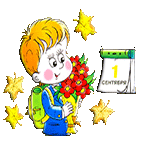 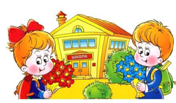 Полезные советы к 1 cентябряПервое Cентября –  волнующий день  для всей семьи, а особенно для малыша-первоклашки.  Новая атмосфера, новые лица, первая учительница, незнакомые еще пока одноклассники… Все это пугает, радует, возбуждает… Первый школьный день должен запомниться ребенку только хорошим. В ваших силах создать в этот день для маленького первоклассника настоящий семейный праздник.А какой же праздник без подарков? Портфель, книги, красочные школьные принадлежности – замечательный подарок, но можно подарить еще кое-что.Совет первый.Пробуждение по утрам может стать мучением для непривыкшего малыша. Но есть способ простимулировать легкий утренний подъем. Если ваш ребенок идет в первый класс, подарите ему игрушку с карманом. Ее можно сшить самим или купить готовую мягкую игрушку и сшить для нее штанишки или сарафанчик с карманом. И запаситесь маленькими сувенирами: игрушками, конфеткам, учебными мелочами, наклейками, фруктами, орешками, воздушными шариками. Любопытство пересилит желание поспать, и даже соня каждое утро будет бодро вскакивать с кровати и бежать к своему любимцу, чтобы узнать, какой сюрприз его ждет. Игрушка с сюрпризом поможет вашему малышу привыкнуть рано вставать и идти в школу с хорошим настроением. Когда ребенок научится читать, то в карманчике будут появляться записочки с шуточными советами, пожеланиями, заданиями, напоминаниями, список дел, карта со схемой нахождения сюрприза и т.д.Совет второй.Украсьте квартиру шариками с веселыми мордашками. Достаточно вырезать из бумаги глаза, нос, рот, уши, сделать челку из серпантина или ниток и приклеить их клеем ПВА на шарик. Совет третий.Хорошо бы 1 сентября завести большой альбом, в котором будут отражены самые интересные школьные события, успехи и победы вашего ребенка. В альбоме могут быть не только фотографии, но и странички из тетрадей с первыми буквами, цифрами, грамоты, дипломы, рисунки, интересные высказывания и т.д. Сделайте шуточные медали ("За первый рекорд на физкультуре" и т.п.), коллажи. Например, возьмите открытку "1 сентября", на которой изображен зайчонок с портфелем и букетом, вырежьте заячью мордашку и вместо нее вклейте фото вашего ребенка. Получится забавная картинка.Совет четвертый.Выпустите к 1 сентября семейную газету о том, как прошло лето, или о первокласснике – герое дня, покажите его путь "от капусты (аиста) до школы".Составьте шуточный астрологический прогноз на учебный год, на школьную или послешкольную жизнь. Используйте фотографии, рисунки, вырезки из журналов, строчки из песен (от "Топ-топ – топает малыш..." до "Бабушка с дедушкой столько лет вместе..."), газетные заголовки и др. Пусть этот день запомнится маленькому ученику как один из самых ярких и радостных дней в его жизни!